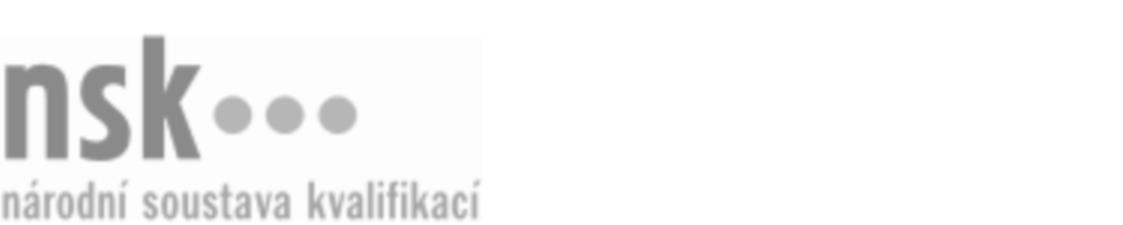 Kvalifikační standardKvalifikační standardKvalifikační standardKvalifikační standardKvalifikační standardKvalifikační standardKvalifikační standardKvalifikační standardChovatel a ošetřovatel ovcí a koz (kód: 41-046-H) Chovatel a ošetřovatel ovcí a koz (kód: 41-046-H) Chovatel a ošetřovatel ovcí a koz (kód: 41-046-H) Chovatel a ošetřovatel ovcí a koz (kód: 41-046-H) Chovatel a ošetřovatel ovcí a koz (kód: 41-046-H) Chovatel a ošetřovatel ovcí a koz (kód: 41-046-H) Chovatel a ošetřovatel ovcí a koz (kód: 41-046-H) Autorizující orgán:Ministerstvo zemědělstvíMinisterstvo zemědělstvíMinisterstvo zemědělstvíMinisterstvo zemědělstvíMinisterstvo zemědělstvíMinisterstvo zemědělstvíMinisterstvo zemědělstvíMinisterstvo zemědělstvíMinisterstvo zemědělstvíMinisterstvo zemědělstvíMinisterstvo zemědělstvíMinisterstvo zemědělstvíSkupina oborů:Zemědělství a lesnictví (kód: 41)Zemědělství a lesnictví (kód: 41)Zemědělství a lesnictví (kód: 41)Zemědělství a lesnictví (kód: 41)Zemědělství a lesnictví (kód: 41)Zemědělství a lesnictví (kód: 41)Týká se povolání:Chovatel a ošetřovatel ovcí a kozChovatel a ošetřovatel ovcí a kozChovatel a ošetřovatel ovcí a kozChovatel a ošetřovatel ovcí a kozChovatel a ošetřovatel ovcí a kozChovatel a ošetřovatel ovcí a kozChovatel a ošetřovatel ovcí a kozChovatel a ošetřovatel ovcí a kozChovatel a ošetřovatel ovcí a kozChovatel a ošetřovatel ovcí a kozChovatel a ošetřovatel ovcí a kozChovatel a ošetřovatel ovcí a kozKvalifikační úroveň NSK - EQF:333333Odborná způsobilostOdborná způsobilostOdborná způsobilostOdborná způsobilostOdborná způsobilostOdborná způsobilostOdborná způsobilostNázevNázevNázevNázevNázevÚroveňÚroveňEvidence a označování ovcí a kozEvidence a označování ovcí a kozEvidence a označování ovcí a kozEvidence a označování ovcí a kozEvidence a označování ovcí a koz33Systémy chovu ovcí a koz, údržba stájí a ohradSystémy chovu ovcí a koz, údržba stájí a ohradSystémy chovu ovcí a koz, údržba stájí a ohradSystémy chovu ovcí a koz, údržba stájí a ohradSystémy chovu ovcí a koz, údržba stájí a ohrad33Manipulace se zvířatyManipulace se zvířatyManipulace se zvířatyManipulace se zvířatyManipulace se zvířaty33Krmení ovcí a kozKrmení ovcí a kozKrmení ovcí a kozKrmení ovcí a kozKrmení ovcí a koz33Pastva ovcí a kozPastva ovcí a kozPastva ovcí a kozPastva ovcí a kozPastva ovcí a koz33Péče o zdravotní stav ovcí a kozPéče o zdravotní stav ovcí a kozPéče o zdravotní stav ovcí a kozPéče o zdravotní stav ovcí a kozPéče o zdravotní stav ovcí a koz33Reprodukce ovcí a kozReprodukce ovcí a kozReprodukce ovcí a kozReprodukce ovcí a kozReprodukce ovcí a koz33Péče o narozená jehňata a kůzlata a o jejich správný růstPéče o narozená jehňata a kůzlata a o jejich správný růstPéče o narozená jehňata a kůzlata a o jejich správný růstPéče o narozená jehňata a kůzlata a o jejich správný růstPéče o narozená jehňata a kůzlata a o jejich správný růst33Získávání mléka na farměZískávání mléka na farměZískávání mléka na farměZískávání mléka na farměZískávání mléka na farmě33Zpracování kozího a ovčího mlékaZpracování kozího a ovčího mlékaZpracování kozího a ovčího mlékaZpracování kozího a ovčího mlékaZpracování kozího a ovčího mléka33Chovatel a ošetřovatel ovcí a koz,  29.03.2024 5:52:32Chovatel a ošetřovatel ovcí a koz,  29.03.2024 5:52:32Chovatel a ošetřovatel ovcí a koz,  29.03.2024 5:52:32Chovatel a ošetřovatel ovcí a koz,  29.03.2024 5:52:32Strana 1 z 2Strana 1 z 2Kvalifikační standardKvalifikační standardKvalifikační standardKvalifikační standardKvalifikační standardKvalifikační standardKvalifikační standardKvalifikační standardPlatnost standarduPlatnost standarduPlatnost standarduPlatnost standarduPlatnost standarduPlatnost standarduPlatnost standarduStandard je platný od: 26.04.2016Standard je platný od: 26.04.2016Standard je platný od: 26.04.2016Standard je platný od: 26.04.2016Standard je platný od: 26.04.2016Standard je platný od: 26.04.2016Standard je platný od: 26.04.2016Chovatel a ošetřovatel ovcí a koz,  29.03.2024 5:52:32Chovatel a ošetřovatel ovcí a koz,  29.03.2024 5:52:32Chovatel a ošetřovatel ovcí a koz,  29.03.2024 5:52:32Chovatel a ošetřovatel ovcí a koz,  29.03.2024 5:52:32Strana 2 z 2Strana 2 z 2